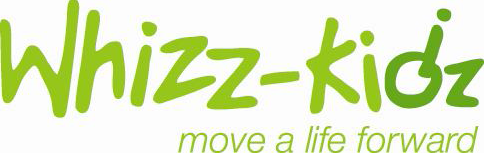 Opportunities at Ambassador Clubs in the North-West 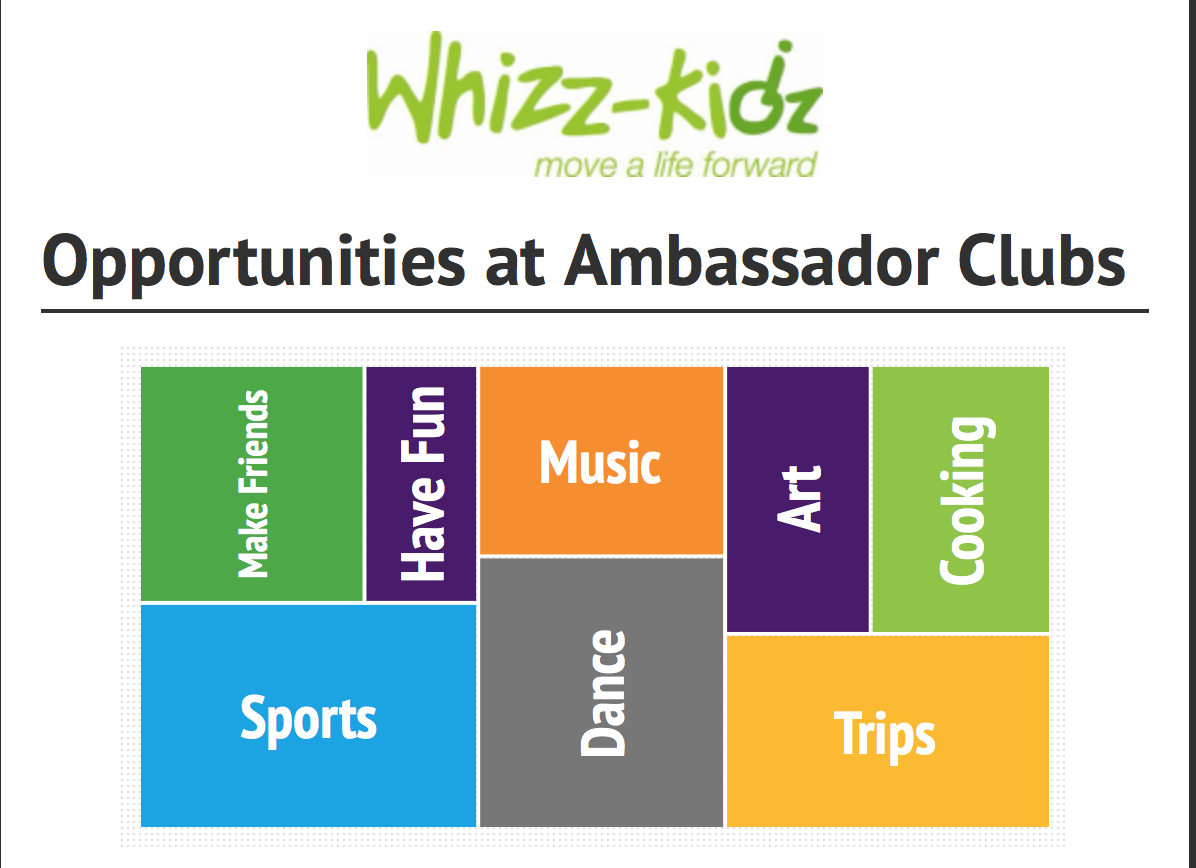 Participants of Wheelchair Skills Training Sessions in 2013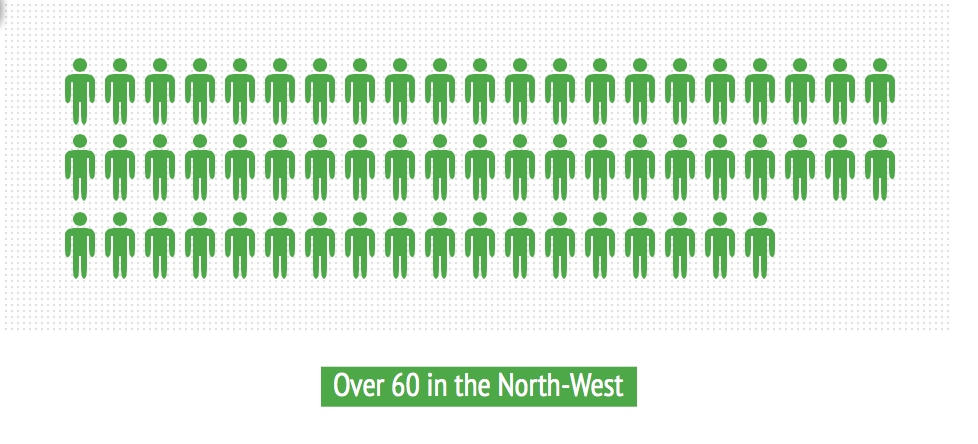 Whizz-Kidz Helps Children in the North-West 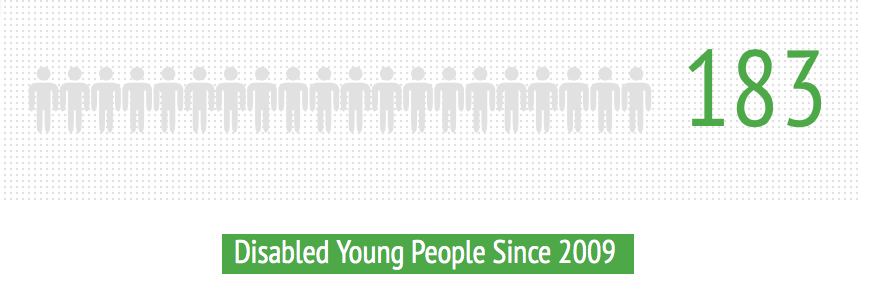 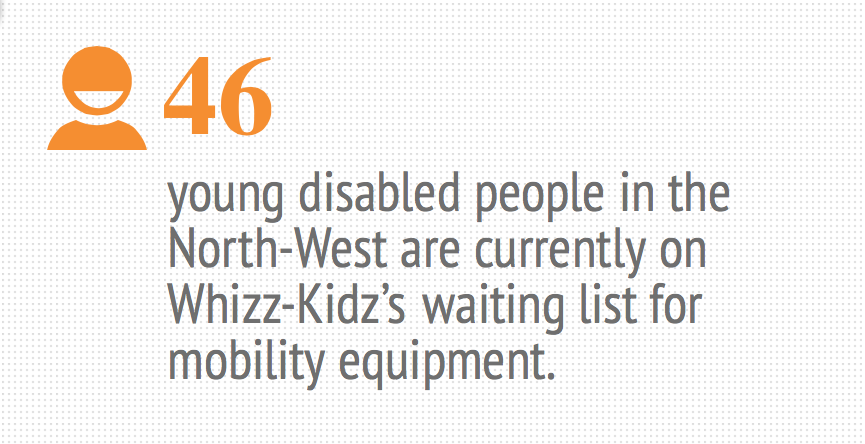 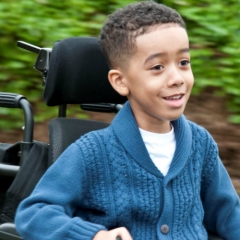 